Presseinformation»Der Märchenkönig« von Sabine VöhringerMeßkirch, August 2022Ein ewiges Rätsel wirst du bleiben
Der neue München-Krimi von Sabine VöhringerDer rätselhafte Tod von Ludwig II. wirkt bis in die GegenwartEin neuer Fall für Tom Perlinger, in dessen Privatleben es spannende Veränderungen gab. Er lebt jetzt im Platzl Hotel, mitten in der Münchner Altstadt, aber das ist noch nicht alles …Zum BuchEs geht um Macht. Hauptkommissar Tom Perlinger und sein Team stehen vor einem Rätsel. Die Leichen des 41-jährigen Louis von Schönfeld, schwarzes Schaf einer der reichsten Familien Deutschlands, und seines Psychiaters Siegmund Berg werden im Köglmühlbach gefunden. Spuren von Gewalt sind nicht erkennbar. Doch der Zufall ist für einen natürlichen Tod eindeutig zu groß. Was steckt dahinter? Ein persönliches Drama? Oder etwas ganz anderes? Wahnsinn. Der exzentrische Louis, der auch der »Märchenkönig« genannt wurde, machte zuletzt mit einem spektakulären Bauvorhaben von sich reden. Ein neues Wahrzeichen der Stadt München, für das er zahlreiche Unterstützer fand. Doch nicht jeder ist begeistert. Ist Louis in seinem künstlerischen Wahn zu weit gegangen?Der bis heute ungeklärte Tod des »Märchenkönigs« Ludwig II. steht Pate für Tom Perlingers vierten Fall. Politische wie persönliche Machtspiele wurden dem Märchenkönig zum Verhängnis. Damals wie heute. »Wir sehnen uns nach Liebe und Wahrheit, dabei sind wir alle nur Rädchen in einem riesigen Getriebe, das nach seinen eigenen Regeln funktioniert.«Die AutorinIn Frankfurt geboren, wuchs Sabine Vöhringer bei Karlsruhe auf, lebte in Südfrankreich und studierte in Pforzheim. Als Diplom-Designerin zog es sie in ihre Traumstadt München, wo sie heute mit ihrer Familie lebt. Ausschlaggebend für ihre Krimi-Reihe rund um Hauptkommissar Tom Perlinger sind ihr Faible für die bayerische Lebensart und ihr Blick für das universell Menschliche. Ihre Krimis mit historischem Bezug spielen zentral in der Münchner Altstadt und begeistern Leser und Presse nachhaltig. »Karl Valentin ist tot« stand auf der Longlist des Lovelybooks-Leserpreises 2020. »Das Ludwig Thoma Komplott« war Hörbuch des Jahres 2018. Alle Krimis wurden bei Rockantenne gesendet. Mehr Informationen zur Autorin unter: www.sabine-voehringer.comDer MärchenkönigSabine Vöhringer309 SeitenEUR 14,00 [D] / EUR 14,40 [A]ISBN 978-3-8392-0245-6Erscheinungstermin: 10. August 2022Kontaktadresse: Gmeiner-Verlag GmbH Laura OberndorffIm Ehnried 588605 MeßkirchTelefon: 07575/2095-154Fax: 07575/2095-29laura.oberndorff@gmeiner-verlag.dewww.gmeiner-verlag.deCover und Porträtbild zum Download (Verlinkung hinterlegt)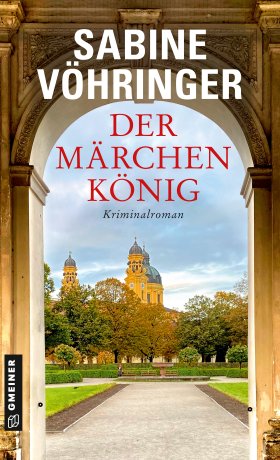 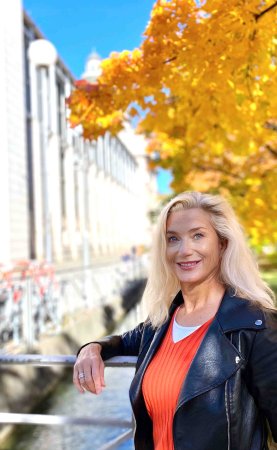 			        Bildrechte: Dr. Ralf LangejürgenAnforderung von Rezensionsexemplaren:Sabine Vöhringer »Der Märchenkönig«, ISBN 978-3-8392-0245-6Absender:RedaktionAnsprechpartnerStraßeLand-PLZ OrtTelefon / TelefaxE-Mail